新 书 推 荐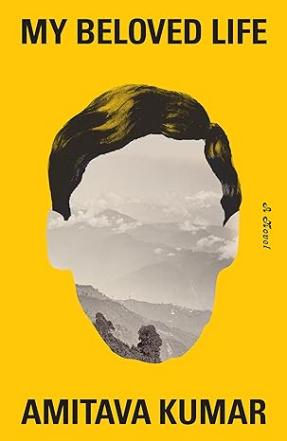 中文书名：《致我爱的一生》英文书名：MY BELOVED LIFE 作    者：Amitava Kumar出 版 社：Knopf 代理公司：WME/ANA/Zoey页    数：352页出版时间：2024年2月代理地区：中国大陆、台湾审读资料：电子稿类    型：文学小说Picador is publishing in May 2024内容简介：没有一个人的存在可以了无痕迹贾杜纳特·昆瓦尔(Jadunath Kunwar)1935年出生在印度的一个小村庄。这是他的故事。贾杜纳特出身卑微，甚至可以说是不吉利。当初，母亲还怀着他的时候差点被眼镜蛇咬死。这还只是他坎坷一生的起点罢了。后来，他曾一度摇摆于神和世俗之间，直到在最意想不到的地方找到了意义。再后来，他见到了第一个登上珠穆朗玛峰的夏尔巴人。他和诗人和政治家交朋友。他成了一名历史学家。他还有一个女儿朱格努（Jugnu），在美国工作，是名电视记者，她的观点总是能让贾杜获得新的启发。他的成长过程中，印度似翻滚着巨大的变化浪潮，从独立到分治，从甘地到莫迪，从《摩诃婆罗多》（Mahabharata）到萨默塞特·毛姆（Somerset Maugham），从霍乱到新冠病毒，这一切都冲击着贾杜和朱格努的生活。作者简介：阿米塔瓦·库马尔（Amitava Kumar）是一名作家兼记者。他出生在印度的阿拉（Ara），在附近的巴特那镇（Patna）长大，该地以腐败、极度贫困和美味的芒果而闻名。2023- 2024年，他是纽约公共图书馆Cullman中心研究员；2016年，获得了古根海姆奖学金(Guggenheim Fellowship)和福特美国艺术家文学奖学金（United States Artists）。库马尔住在纽约州北部的波基普西，是瓦萨学院(Vassar College)的海伦·D·洛克伍德(Helen D. Lockwood)英语教授。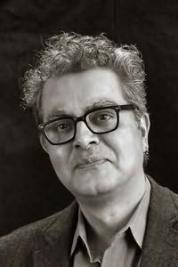 库马尔的作品有：《我每天写书》（Every Day I Write the Book）;《与偏执狂共进午餐》（Lunch With a Bigot）;《老鼠的事》（A Matter of Rats）；《一个抱着小炸弹的外国人》(A Foreigner Carrying in the Crook of His Arm A Tiny Bomb);《没有人做正确的事》（Nobody Does the Right Thing）;《家居产品》（Home Products）;《狂热者的丈夫》(Husband of a Fanatic）；《孟买-伦敦-纽约》(Bombay-London-New York)；《护照照片》(Passport Photos)。还有小说《这一次之外的时间》（A Time Outside This Time）和《移民，蒙大拿》（Immigrant, Montana: A Novel），后者被《纽约时报》评为年度最佳书籍，《纽约客》评为年度最佳书籍，并被奥巴马总统列为2018年他最喜欢的书籍之一。媒体评价：《纽约客》上，评论员詹姆斯·伍兹（James Woods）写了一篇关于阿米塔瓦的作品和这本书的文章:“他的新小说总是非常人性化，到处可见其用心。这无疑是阿米塔瓦·库马尔写过的最好的作品，他沉浸其中，相信故事本应如此。书中令人震惊的细节就像一个个小故事，被尖锐地揭露，但没有被强行拆解。”印度裔英国作家萨尔曼·拉什迪（Salman Rushdie）对此表示赞同:“这本深刻的书中充满了人的生机。一位父亲、一个女儿、一次犯罪、一个国家的诞生、一次移民、另一个国家和一场疫情。阿米塔瓦说：‘诚实地用文字记录生命，提供见证，就如同接触到了惊天之秘。除此之外，一切都泛泛平常’。他的这本小说正是这样的见证。”感谢您的阅读！请将反馈信息发至：版权负责人Email：Rights@nurnberg.com.cn安德鲁·纳伯格联合国际有限公司北京代表处	北京市海淀区中关村大街甲59号中国人民大学文化大厦1705室, 邮编：100872电话：010-82504106,   传真：010-82504200公司网址：http://www.nurnberg.com.cn书目下载：http://www.nurnberg.com.cn/booklist_zh/list.aspx书讯浏览：http://www.nurnberg.com.cn/book/book.aspx视频推荐：http://www.nurnberg.com.cn/video/video.aspx豆瓣小站：http://site.douban.com/110577/新浪微博：安德鲁纳伯格公司的微博_微博 (weibo.com)微信订阅号：ANABJ2002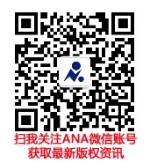 